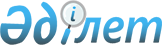 О признании утратившим силу некоторых постановлений акимата Карабалыкского районаПостановление акимата Карабалыкского района Костанайской области от 22 января 2016 года № 11

      В соответствии с подпунктом 4) пункта 2 статьи 40 Закона Республики Казахстан от 24 марта 1998 года "О нормативных правовых актах" акимат Карабалыкского района ПОСТАНОВЛЯЕТ:



      1. Признать утратившим силу постановления акимата Карабалыкского района согласно приложению.



      2. Настоящее постановление вводится в действие со дня его подписания.      Аким района                                К. Габдулин

Приложение           

к постановлению акимата    

от 22 января 2016 года № 11   Перечень утративших силу некоторых постановлений акимата Карабалыкского района

      1. Постановление акимата района "Об определении перечня должностей специалистов здравоохранения, социального обеспечения, образования, культуры и спорта, работающих в сельской местности и имеющих право на повышенные на двадцать пять процентов должностные оклады и тарифные ставки, за счет средств районного бюджета" от 26 сентября 2013 года № 311 (зарегистрировано в Реестре государственной регистрации нормативных правовых актов за номером 4256, опубликовано 31 октября 2013 года в газете "Айна").



      2. Постановление акимата района "О внесении дополнений в постановление акимата от 26 сентября 2013 года № 311 "Об определении перечня должностей специалистов здравоохранения, социального обеспечения, образования, культуры и спорта, работающих в сельской местности и имеющих право на повышенные на двадцать пять процентов должностные оклады и тарифные ставки, за счет средств районного бюджета" от 28 ноября 2013 года № 430 (зарегистрировано в Реестре государственной регистрации нормативных правовых актов за номером 4372, опубликовано 16 января 2014 года в газете "Айна").



      3. Постановление акимата района "О внесении изменения и дополнения в постановление акимата от 26 сентября 2013 года № 311 "Об определении перечня должностей специалистов здравоохранения, социального обеспечения, образования, культуры и спорта, работающих в сельской местности и имеющих право на повышенные на двадцать пять процентов должностные оклады и тарифные ставки, за счет средств районного бюджета" от 25 февраля 2014 года № 65 (зарегистрировано в Реестре государственной регистрации нормативных правовых актов за номером 4512.



      4. Постановление акимата района "О внесении изменения в постановление акимата от 26 сентября 2013 года № 311 "Об определении перечня должностей специалистов здравоохранения, социального обеспечения, образования, культуры и спорта, работающих в сельской местности и имеющих право на повышенные на двадцать пять процентов должностные оклады и тарифные ставки, за счет средств районного бюджета" от 02 сентября 2015 года № 245 (зарегистрировано в Реестре государственной регистрации нормативных правовых актов за номером № 5910, опубликовано 15 октября 2015 года в газете "Айна").
					© 2012. РГП на ПХВ «Институт законодательства и правовой информации Республики Казахстан» Министерства юстиции Республики Казахстан
				